                                                                   OBJEMI drevo…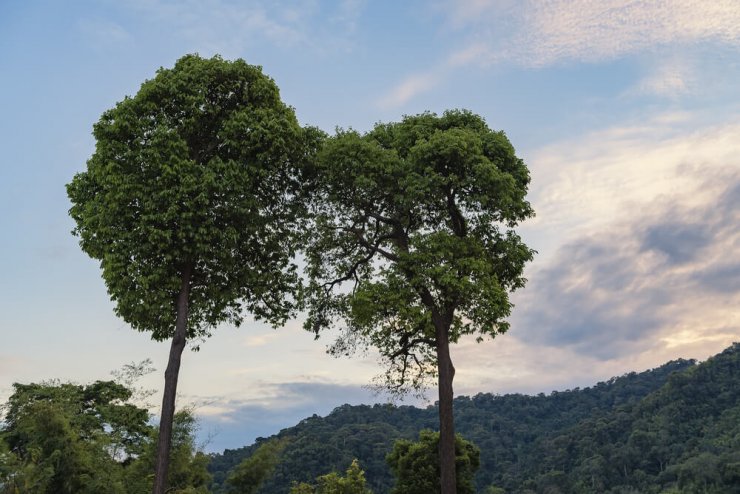 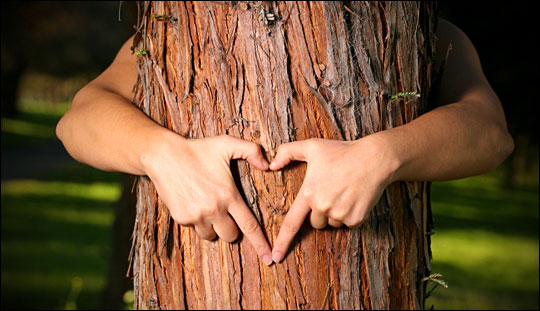 Drevesa so zelo pomembna za življenje. Drevesa proizvajajo kisik, ki je za življenje nujno potreben. Ko telovadimo, porabljamo veliko energije in potrebujemo več kisika. Ko smo v gozdu, se naša pljuča polnijo s svežim kisikom – pojdite v gozd, objemite drevo in svoja pljuča napolnite s svežim kisikom!… in drevo bo OBJELO tebe!